COMUNICAT DE PRESĂ– ETAPA INTERJUDEȚEANĂ A CONCURSURILOR SVSU/SPSU –𝐏𝐨𝐦𝐩𝐢𝐞𝐫𝐢𝐢 𝐯𝐨𝐥𝐮𝐧𝐭𝐚𝐫𝐢 𝐝𝐢𝐧 𝐆𝐡𝐞𝐫𝐚̆𝐞𝐬̦𝐭𝐢 𝐬̦𝐢 𝐩𝐨𝐦𝐩𝐢𝐞𝐫𝐢𝐢 𝐝𝐞 𝐥𝐚 𝐅𝐚𝐛𝐫𝐢𝐜𝐚 𝐝𝐞 𝐜𝐢𝐦𝐞𝐧𝐭 𝐝𝐢𝐧 𝐓𝐚𝐬̦𝐜𝐚 𝐚𝐮 𝐮𝐫𝐜𝐚𝐭 𝐩𝐞 𝐩𝐨𝐝𝐢𝐮𝐦 𝐥𝐚 𝐞𝐭𝐚𝐩𝐚 𝐢𝐧𝐭𝐞𝐫𝐣𝐮𝐝𝐞𝐭̦𝐞𝐚𝐧𝐚̆ 𝐚 𝐜𝐨𝐧𝐜𝐮𝐫𝐬𝐮𝐫𝐢𝐥𝐨𝐫 𝐒𝐕𝐒𝐔/𝐒𝐏𝐒𝐔În perioada 12-14 iulie peste 100 𝘥𝘦 𝘱𝘢𝘳𝘵𝘪𝘤𝘪𝘱𝘢𝘯𝘵̦𝘪 𝘥𝘪𝘯 𝘤𝘢𝘥𝘳𝘶𝘭 𝘴𝘦𝘳𝘷𝘪𝘤𝘪𝘪𝘭𝘰𝘳 𝘷𝘰𝘭𝘶𝘯𝘵𝘢𝘳𝘦 𝘴̦𝘪 𝘱𝘳𝘪𝘷𝘢𝘵𝘦 𝘱𝘦𝘯𝘵𝘳𝘶 𝘴𝘪𝘵𝘶𝘢𝘵̦𝘪𝘪 𝘥𝘦 𝘶𝘳𝘨𝘦𝘯𝘵̦𝘢̆ 𝘥𝘪𝘯 𝘻𝘰𝘯𝘢 𝘔𝘰𝘭𝘥𝘰𝘷𝘦𝘪 𝘢𝘶 𝘧𝘰𝘴𝘵 𝘱𝘳𝘦𝘻𝘦𝘯𝘵̦𝘪 𝘭𝘢 etapa interjudețeană a 𝘊𝘰𝘯𝘤𝘶𝘳𝘴𝘶𝘳𝘪𝘭or 𝘱𝘳𝘰𝘧𝘦𝘴𝘪𝘰𝘯𝘢𝘭𝘦 𝘢𝘭𝘦 𝘴𝘦𝘳𝘷𝘪𝘤𝘪𝘪𝘭𝘰𝘳 𝘷𝘰𝘭𝘶𝘯𝘵𝘢𝘳𝘦 𝘴̦𝘪 𝘱𝘳𝘪𝘷𝘢𝘵𝘦 𝘱𝘦𝘯𝘵𝘳𝘶 𝘴𝘪𝘵𝘶𝘢𝘵̦𝘪𝘪 𝘥𝘦 𝘶𝘳𝘨𝘦𝘯𝘵̦𝘢̆ 𝘱𝘦 𝘚𝘵𝘢𝘥𝘪𝘰𝘯𝘶𝘭 ,,𝘌𝘮𝘪𝘭 𝘈𝘭𝘦𝘹𝘢𝘯𝘥𝘳𝘦𝘴𝘤𝘶” 𝘥𝘪𝘯 𝘮𝘶𝘯𝘪𝘤𝘪𝘱𝘪𝘶𝘭 𝘐𝘢𝘴̦𝘪. Fair-play-ul, rapiditatea, îndemânarea și ambiția sunt cuvinte ce au caracterizat acest concurs. La această competiție au participat echipajele câștigătoare la etapele județene, astfel: SVSU: SVSU Lespezi din județul Iași,SVSU Corbasca din județul Bacău, SVSU Gherăești din județul Neamț,SVSU Gugești din județul Vrancea,SVSU Văculești din județul Botoșani,SVSU Cârlibaba din județul Suceava, SVSU Rebricea din județul Vaslui. SPSU: SPSU Egger Rădăuți din județul Suceava, SPSU Termo Service din județul Iași și SPSU SSG Fire And Rescue din județul Neamț. Astfel de concursuri au ca scop dezvoltarea şi perfecţionarea aptitudinilor şi a deprinderilor specifice, necesare îndeplinirii acţiunilor de intervenţie  precum și evaluarea nivelului de pregătire a capacităţii de intervenţie a serviciilor voluntare şi private pentru situaţii de urgenţă. Probele pe care le-au avut de parcurs concurenții au fost: - Pista cu obstacole pe 100 de metri, - Ștafeta 4 x 100 de metri şi - Dispozitivul de intervenţie, După desfășurarea probelor de concurs clasamentul general a fost următorul: 𝙎𝙀𝙍𝙑𝙄𝘾𝙄𝙄 𝙋𝙍𝙄𝙑𝘼𝙏𝙀 𝙋𝙀𝙉𝙏𝙍𝙐 𝙎𝙄𝙏𝙐𝘼𝙏̦𝙄𝙄 𝘿𝙀 𝙐𝙍𝙂𝙀𝙉𝙏̦𝘼̆𝘼. 𝘿𝙞𝙨𝙥𝙤𝙯𝙞𝙩𝙞𝙫𝙪𝙡 𝙙𝙚 𝙞𝙣𝙩𝙚𝙧𝙫𝙚𝙣𝙩̦𝙞𝙚1. SPSU Egger Rădăuți, județul Suceava;2. SPSU Termo Service, județul Iași;3. SPSU SSG Fire And Rescue, județul Neamț. 𝘽. 𝙋𝙞𝙨𝙩𝙖 𝙘𝙪 𝙤𝙗𝙨𝙩𝙖𝙘𝙤𝙡𝙚 𝙥𝙚 100 𝙢1. SPSU Egger Rădăuți, județul Suceava;2. SPSU Termo Service, județul Iași;3. SPSU SSG Fire And Rescue, județul Neamț. 𝘾. 𝙎̦𝙩𝙖𝙛𝙚𝙩𝙖 4 𝙭 100 𝙢1. SPSU Egger Rădăuți, județul Suceava;2. SPSU SSG Fire And Rescue, județul Neamț;3. SPSU Termo Service, județul Iași. 𝗖𝗟𝗔𝗦𝗔𝗠𝗘𝗡𝗧 𝗙𝗜𝗡𝗔𝗟𝟭. 𝗦𝗣𝗦𝗨 𝗘𝗴𝗴𝗲𝗿 𝗥𝗮̆𝗱𝗮̆𝘂𝘁̦𝗶, 𝗷𝘂𝗱𝗲𝘁̦𝘂𝗹 𝗦𝘂𝗰𝗲𝗮𝘃𝗮;𝟮. 𝗦𝗣𝗦𝗨 𝗦𝗦𝗚 𝗙𝗶𝗿𝗲 𝗔𝗻𝗱 𝗥𝗲𝘀𝗰𝘂𝗲, 𝗷𝘂𝗱𝗲𝘁̦𝘂𝗹 𝗡𝗲𝗮𝗺𝘁̦;𝟯. 𝗦𝗣𝗦𝗨 𝗧𝗲𝗿𝗺𝗼 𝗦𝗲𝗿𝘃𝗶𝗰𝗲, 𝗷𝘂𝗱𝗲𝘁̦𝘂𝗹 𝗜𝗮𝘀̦𝗶. 𝗦𝗘𝗥𝗩𝗜𝗖𝗜𝗜 𝗩𝗢𝗟𝗨𝗡𝗧𝗔𝗥𝗘 𝗣𝗘𝗡𝗧𝗥𝗨 𝗦𝗜𝗧𝗨𝗔𝗧̦𝗜𝗜 𝗗𝗘 𝗨𝗥𝗚𝗘𝗡𝗧̦𝗔̆𝘼. 𝘿𝙞𝙨𝙥𝙤𝙯𝙞𝙩𝙞𝙫𝙪𝙡 𝙙𝙚 𝙞𝙣𝙩𝙚𝙧𝙫𝙚𝙣𝙩̦𝙞𝙚1. SVSU Lespezi, județul Iași;2. SVSU Corbasca, județul Bacău;3. SVSU Gherăești, județul Neamț;4. SVSU Gugești, județul Vrancea;5. SVSU Văculești, județul Botoșani;6. SVSU Cârlibaba, județul Suceava;7. SVSU Rebricea, județul Vaslui. 𝘽. 𝙋𝙞𝙨𝙩𝙖 𝙘𝙪 𝙤𝙗𝙨𝙩𝙖𝙘𝙤𝙡𝙚 𝙥𝙚 100 𝙢1. SVSU Lespezi, județul Iași;2. SVSU Cârlibaba, județul Suceava;3. SVSU Rebricea, județul Vaslui;4. SVSU Gherăești, județul Neamț;5. SVSU Văculești, județul Botoșani;6. SVSU Gugești, județul Vrancea;7. SVSU Corbasca, județul Bacău. 𝘾. 𝙎̦𝙩𝙖𝙛𝙚𝙩𝙖 4 𝙭 100 𝙢1. SVSU Lespezi, județul Iași;2. SVSU Cârlibaba, județul Suceava;3. SVSU Corbasca, județul Bacău;4. SVSU Rebricea, județul Vaslui;5. SVSU Văculești, județul Botoșani;6. SVSU Gherăești, județul Neamț;7. SVSU Gugești, județul Vrancea. 𝗖𝗟𝗔𝗦𝗔𝗠𝗘𝗡𝗧 𝗙𝗜𝗡𝗔𝗟𝟭. 𝗦𝗩𝗦𝗨 𝗟𝗲𝘀𝗽𝗲𝘇𝗶, 𝗷𝘂𝗱𝗲𝘁̦𝘂𝗹 𝗜𝗮𝘀̦𝗶;𝟮. 𝗦𝗩𝗦𝗨 𝗖𝗮̂𝗿𝗹𝗶𝗯𝗮𝗯𝗮, 𝗷𝘂𝗱𝗲𝘁̦𝘂𝗹 𝗦𝘂𝗰𝗲𝗮𝘃𝗮;𝟯. 𝗦𝗩𝗦𝗨 𝗚𝗵𝗲𝗿𝗮̆𝗲𝘀̦𝘁𝗶, 𝗷𝘂𝗱𝗲𝘁̦𝘂𝗹 𝗡𝗲𝗮𝗺𝘁̦;4. SVSU Văculești, județul Botoșani;5. SVSU Gugești, județul Vrancea;6. SVSU Rebricea, județul Vaslui;7. SVSU Corbasca, județul Bacău. Felicitări tuturor participanților!Compartimentul Informare şi Relaţii PubliceInspectoratul pentru Situații de Urgență„PETRODAVA”al Județului Neamț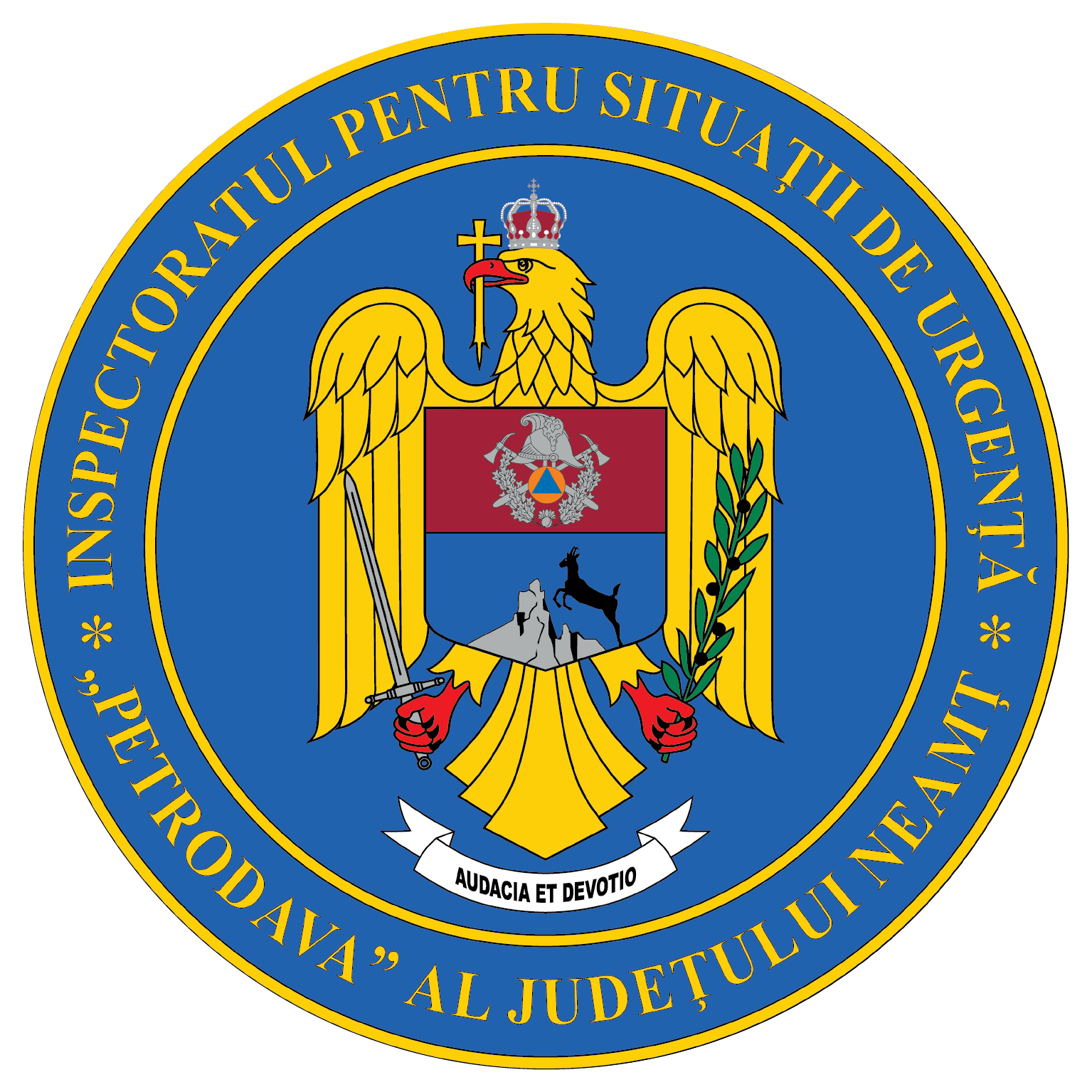 Contact: 0742025144, 0233/216.815, fax: 0233/211.666Email:relatii.publice@ijsunt.ro